СОВЕТ ДЕПУТАТОВ МУНИЦИПАЛЬНОГО ОБРАЗОВАНИЯНИКОЛАЕВСКИЙ  СЕЛЬСОВЕТ САРАКТАШСКОГО РАЙОНАОРЕНБУРГСКОЙ ОБЛАСТИ   ТРЕТЬЕГО	  СОЗЫВАРЕШЕНИЕвнеочередного десятого заседания Совета депутатовмуниципального образования Николаевский сельсоветтретьего созыва№ 56                                                       от   26 августа 2016 года	В соответствии со статьей 9 Федерального Закона от 6 октября 2003 года № 131-ФЗ «Об общих принципах организации местного самоуправления в Российской Федерации», на основании статьи 3 Устава Николаевского сельсовета Саракташского района            Совет депутатов сельсоветаР Е Ш И Л:1.  Утвердить Положение о флаге муниципального образования Николаевский сельсовет Саракташского района Оренбургской области согласно (приложение № 1).2. Утвердить рисунок флага муниципального образования Николаевский сельсовет Саракташского района Оренбургской области (приложение №2).3. Поручить администрации муниципального образования Николаевский сельсовет Саракташского района зарегистрировать официальный символ (флаг) муниципального образования Николаевский сельсовет Саракташского района Оренбургской области в порядке, установленном законодательством Российской Федерации;        4. Контроль за исполнением настоящего решения возложить на постоянную комиссию  по мандатным вопросам, вопросам местного самоуправления, законности, правопорядка, работе с общественными и религиозными объединениями, национальным вопросам и делам военнослужащих (Габзалилов Ф.Ш.)           5. Настоящее решение вступает в силу со дня подписания и подлежит  опубликованию путём размещения на официальном сайте администрации сельсовета.Глава муниципального образования                                              Председатель Совета депутатов                                                        С.Н.Дудко  П О Л О Ж Е Н И Ео флаге муниципального образования Николаевский сельсоветСаракташского района Оренбургской областиНастоящим Положением  устанавливается флаг муниципального образования Николаевский сельсовет в составе муниципального образования Саракташский  район, его описание и порядок официального использования.1. Общие положения1.1. Флаг муниципального образования Николаевский сельсовет Саракташского района Оренбургской области (далее – флаг Николаевского сельсовета) составлен на основании герба муниципального образования Николаевский сельсовет Саракташского района Оренбургской области, по правилам и соответствующим традициям геральдики и вексиллологии и отражает исторические, культурные, социально-экономические, национальные и иные местные традиции. 1.2. Положение о флаге и оригинал изображения флага Николаевского сельсовета хранятся в администрации Николаевского сельсовета Саракташского района и доступны для ознакомления всем заинтересованным лицам.2. Статус флага Николаевского сельсовета2.1. Флаг Николаевского сельсовета является официальным символом муниципального образования Николаевский сельсовет Саракташского района.2.2. Флаг Николаевского сельсовета подлежит внесению в Государственный геральдический регистр Российской Федерации.3. Описание и обоснование символики флага Николаевского сельсовета3.1. Описание флага Николаевского сельсовета:«Прямоугольное полотнище с отношением ширины к длине 2:3, воспроизводящее композицию герба муниципального образования Николаевский сельсовет Саракташского района в синем, белом, жёлтом и красном цветах". 3.2. Обоснование символики флага Николаевского сельсовета:Во второй половине XVIII века земли нынешнего Николаевского сельсовета были выкуплены помещиком Егором Николаевичем Тимашевым. Гербом дворян Тимашевых было изображение плывущего по волнам лебедя,  пронзенного стрелой (Общий гербовник дворянских родов Российской империи, ч.4,  с 75). Заселение земель Николаевского сельсовета происходило постепенно: с начала XVIII века существовало село Биктимирово, село Кабанкино образовано в 1765 году переселенцами из Башкирии и Татарии, в XIX веке переселенцы из Харьковской и Полтавской губерний основали деревни Саратовка, Егорьевка, Ильинка, Соколовка, Степановка, Холодный Ключ, Карабатор, Максимовка, Рождественка, в начале ХХ века появилось село Николаевка.Память о бывшем владельце здешних земель – Егоре Тимашеве – и символизирует лебедь (элемент родового герба Тимашевых) на флаге Николаевского сельсовета. Дополнительно лебедь на флаге Николаевского сельсовета обозначает также и приехавших на землю Николаевского сельсовета переселенцев, прибывших на новое местожительство со своей старой родины, подобно перелетным лебедям.Природной достопримечательностью Николаевского сельсовета является живописное Каменное озеро – пойменное озеро длиной около 700 метров и глубиной до 5,5 м, питающееся множеством родников, расположенных у подножия Каменной горы (Утарташ), и потому характеризующееся водой удивительной чистоты. Гора и озеро включены в кадастр объектов Оренбургского природного наследия - «Зеленую книгу Оренбургской области» как памятник природы.Существует местная легенда, что во время Гражданской войны местный богач увозил всё своё богатство на повозке, но на вершине Каменной горы  повозка перевернулась и все богатство: монеты, драгоценности, золотые украшения попало на дно Каменного озера, где и лежит до сих пор.  Другая версия легенды гласит, что в тот же период местная зажиточная женщина по имени Шарифа прятала все свое богатство в пещере на берегу озера в большом корыте, но однажды корыто перевернулось и всё золото упало на дно озеро, которое по легенде было очень глубоким, глубиной «в одиннадцать вожжей».  По легенде многие пытались достать сокрытые под толщей воды драгоценности, но никому это не удавалось.Золотой перстень, что держит в клюве лебедь, а также золотое ожерелье с драгоценными камнями напоминают легенду о спрятанных в недрах озера несметных сокровищах, а также иносказательно показывает красоту природы Николаевского сельсовета; ожерелье дополнительно символизирует единство всех поселений сельсовета, каждое из которых обозначено либо драгоценным камнем, либо звеном в общем ожерелье: четыре драгоценных камня в ожерелье символизируют четыре ныне существующих населенных пункта на территории Николаевского сельсовета: села Николаевка, Рождественка, Кабанкино, Биктимирово. Драгоценные камни окрашены в красный цвет, что символизирует крупнейшие выходы верхнепермских красноцветных песчаников в районе Каменного озера. Восемь пустых кольцеобразных звеньев цепи обозначают восемь опустевших и упразднённых населенных пунктов на территории муниципального образования: Егорьевку, Ильинку, Карабатор, Саратовку, Соколовку, Степановку, хутор Максимовский, деревню Холодный Ключ, которые хоть формально и не существуют ныне, но живы в памяти людей; постоянно проходят встречи бывших односельчан, на месте бывших сёл установлены памятные знаки) и тоже являются «звеньями драгоценного ожерелья Николаевского сельсовета».Лазоревый (синий, голубой) цвет символизирует водные ресурсы района: живописные озёра "Каменное", "Карабаторская старица", многочисленные ручьи и ключи.4. Порядок воспроизведения флага Николаевского сельсовета4.1. Воспроизведение флага Николаевского сельсовета, независимо от его размеров и техники исполнения, должно точно соответствовать геральдическому описанию, приведенному в п. 3.1. статьи 3 настоящего Положения. Ответственность за искажение флага Николаевского сельсовета, изменений композиции или цветов, выходящее за пределы геральдически допустимого, несёт исполнитель допущенных искажений или изменений.5. Порядок официального использования флага Николаевского сельсовета5.1. Флаг Николаевского сельсовета поднят постоянно:- на зданиях органов местного самоуправления; предприятий, учреждений и организаций, находящихся в муниципальной собственности;- официальных представительств сельсовета за пределами сельсовета, Саракташского района, Оренбургской области, Российской Федерации.5.2. Флаг Николаевского сельсовета установлен постоянно в залах заседаний органов местного самоуправления, рабочих кабинетах выборных должностных лиц местного самоуправления; предприятий, учреждений и организаций, находящихся в муниципальной собственности.5.3. Флаг Николаевского сельсовета размещается на транспортных средствах главы сельсовета, иных выборных должностных лиц местного самоуправления;- на транспортных средствах, находящихся в муниципальной собственности.5.4. Флаг Николаевского сельсовета поднимается (устанавливается) во время официальных церемоний и других торжественных мероприятий, проводимых органами местного самоуправления.5.5. Флаг Николаевского сельсовета может быть поднят (установлен) во время торжественных мероприятий, проводимых общественными объединениями, предприятиями, учреждениями и организациями независимо от форм собственности, а также во время семейных торжеств.5.6. В знак траура к верхней части древка флага Николаевского сельсовета крепится черная лента, длина которой равна длине полотнища флага. В знак траура флаг Николаевского сельсовета, поднятый на мачте или флагштоке, должен быть приспущен до половины высоты мачты (флагштока).5.7. При одновременном подъеме (размещении) флагов Николаевского сельсовета и Российской Федерации, флаг Николаевского сельсовета располагается правее флага Российской Федерации (если стоять к флагам лицом).При одновременном подъеме (размещении) флагов Николаевского сельсовета и Оренбургской области, флаг Николаевского сельсовета располагается правее флага Оренбургской области (если стоять к флагам лицом).При одновременном подъеме (размещении) флагов Николаевского сельсовета и Саракташского района, флаг Николаевского сельсовета располагается правее флага Саракташского района (если стоять к флагам лицом).5.8. При одновременном подъёме (размещении) Государственного флага Российской Федерации, флагов Оренбургской области и Николаевского сельсовета, Государственный флаг Российской Федерации располагается в центре. Слева от Государственного флага Российской Федерации располагается флаг Оренбургской области, справа от Государственного флага Российской Федерации располагается флаг Николаевского сельсовета (если стоять к флагам лицом).При одновременном подъеме (размещении) чётного числа флагов (но более двух), Государственный флаг Российской Федерации располагается левее центра (если стоять к флагам лицом), справа от Государственного флага Российской Федерации располагается флаг Оренбургской области, слева от Государственного флага Российской Федерации располагается флаг Саракташского района; справа от флага Оренбургской области располагается флаг Николаевского сельсовета. Флаги иных муниципальных образований, общественных объединений, либо предприятий, учреждений или организаций располагаются поочерёдно с левого и правого краёв.5.9. Размер флага Николаевского сельсовета не может превышать размеры Государственного флага Российской Федерации, флага Оренбургской области, флагов иных субъектов Российской Федерации, флага Саракташского района, а высота подъёма флага Николаевского сельсовета не может быть больше высоты подъема Государственного флага Российской Федерации, флага Оренбургской области, флагов иных субъектов Российской Федерации, флага Саракташского района.5.10. Изображение флага Николаевского сельсовета может быть использовано в качестве элемента или геральдической основы на отличительных знаках, наградах главы сельсовета, представительного органа местного самоуправления.5.11. Допускается изображение флага Николаевского сельсовета на бланках:- главы сельсовета, иных выборных должностных лиц местного самоуправления;- представительного органа местного самоуправления и иных органов местного самоуправления;- руководителей предприятий, учреждений и организаций, находящихся в муниципальной собственности;- нормативных правовых актов органов местного самоуправления и должностных лиц местного самоуправления;- на официальных изданиях органов местного самоуправления, предприятий, учреждений и организаций, находящихся в муниципальной собственности.- на удостоверениях главы города, лиц, осуществляющих службу на должностях в органах местного самоуправления, муниципальных служащих, депутатов представительного органа местного самоуправления; членов иных органов местного самоуправления; служащих (работников) предприятий, учреждений и организаций, находящихся в муниципальной собственности;-на  отличительных знаках, наградах главы сельсовета;-на отличительных знаках, наградах представительного органа местного самоуправления;- на транспортных средствах, находящихся в муниципальной собственности.5.12. Допускается размещение флага Николаевского сельсовета на:- изданиях печатных средств массовой информации, краеведческих изданиях поселения;- грамотах, приглашениях, визитных карточках должностных лиц органов местного самоуправления, депутатов представительного органа местного самоуправления; а также использование его в качестве геральдической основы для изготовления знаков, эмблем, иной символики, оформления зрелищных мероприятий.5.13. Порядок изготовления, использования, хранения и уничтожения бланков, печатей и иных носителей изображения флага Николаевского сельсовета устанавливается органами местного самоуправления сельсовета.6. Порядок использования флага поселения предприятиями, учреждениями и организациями, не находящимися в муниципальной собственности6.1. Порядок использования флага Николаевского сельсовета предприятиями, учреждениями и организациями, не находящимися в муниципальной собственности, строится на договорной основе.6.2. Иные случаи использования флага Николаевского сельсовета устанавливаются правовыми актами органов местного самоуправления и должностных лиц местного самоуправления.7. Ответственность за нарушение настоящего Положения7.1. Использование флага Николаевского сельсовета с нарушением настоящего Положения, а также надругательство над флагом сельсовета влечет за собой ответственность в соответствии с законодательством Российской Федерации.8. Заключительные положения8.1. Внесение в состав (рисунок) флага Николаевского сельсовета каких-либо изменений или дополнений, а также элементов официальных символов Оренбургской области допустимо лишь в соответствии с законодательством Российской Федерации, нормативными правовыми актами Оренбургской области. Эти изменения должны сопровождаться пересмотром статьи 3 настоящего Положения для отражения внесенных элементов в описании.8.2. Право использования флага Николаевского сельсовета принадлежит органам местного самоуправления сельсовета.8.3. Флаг Николаевского сельсовета с момента утверждения его представительным органом местного самоуправления согласно Закону Российской Федерации от 9 июля 1993 г. № 5351-1 «Об авторском праве и смежных правах» авторским правом не охраняется.8.4. Контроль исполнения требований настоящего Положения возлагается на администрацию сельсовета.8.5. Настоящее Положение вступает в силу со дня его официального опубликования.Изображение флагаНиколаевского сельсовета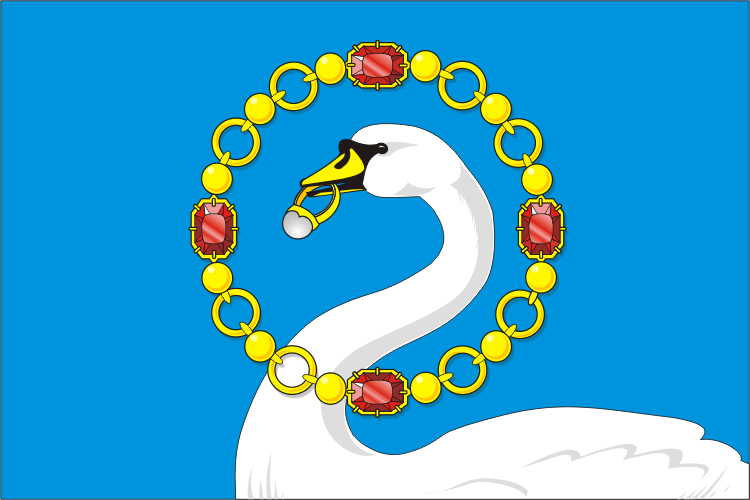 Об утверждении Положения о флаге муниципального образования Николаевский сельсовет Саракташского района Оренбургской областиРазослано:в дело, постоянной комиссии, прокурору района.Приложение № 1к решению Совета депутатов сельсоветаот 26 августа 2016 года №  56Приложение № 2к решению Совета депутатов районаот 26 августа 2016 года № 56